ПИТАЊЕ:Питање везано за ЈН 255-16-О Машински склопови (точкови, точкићи, ремења и друго)Поштовани,на основу информација и понуда које смо добили од стране дистрибутера Тенте точкова и произвођача клинастих каишева, на основу количина дате у предметној ЈН  укупна вредност је много већa од ваше планиране вредности набавке. Уколико постоји могућност извршите смањење количина планираних роба, како не бисте морали расписивати нову ЈН.ОДГОВОР: У поглављу  ПОДАЦИ О ПРЕДМЕТУ ЈАВНЕ НАБАВКЕ стоји да наручилац спроводи ову јавну набавку ради закључења оквирног споразума.  Конкурсном документацијом јавне набавке бр. 255-16-О – набавка машинских склопова (точкови, точкићи, ремења и друго), односно у поглављу МОДЕЛ ОКВИРНОГ СПОРАЗУМА  је прописано да оквирни споразум не представља обавезу наручиоца на закључивање појединачног Уговора о јавној набавци, а обавеза настаје закључивањем појединачног уговора о јавној набавци на основу овог оквирног споразума.Количине које су дате у поглављу ОБРАЗАЦ ПОНУДЕ, у оквиру конкурсне документације, су оквирне количине које ће наручилац дефинисати тек појединачним уговором.Наручилац је  поглављу ОБРАЗАЦ ПОНУДЕ, у оквиру конкурсне документације,  тражио да понуђачи за одређене ставке доставе предметна добра „у квалитету „ТЕНТЕ“ или одговарајуће“,а самим тим понуђачи нису дужни да доставе нужно предметна добра произвођача „ТЕНТЕ“.                   С поштовањем,Комисија за јавну набавку 255-16-ОКЛИНИЧКИ ЦЕНТАР ВОЈВОДИНЕKLINIČKI CENTAR VOJVODINE21000 Нови Сад, Хајдук Вељкова 1telefon: +381 21/484 3 484www.kcv.rs, e-mail: uprava@kcv.rs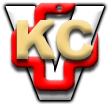 